Открытый урок «Типы развития насекомых»Тема урока: «Типы развития насекомых».Тип урока: Изучение нового материала.Цель: формирование представлений об особенностях развития насекомых.Задачи:- познакомить учащихся с типами развития насекомых, с особенностями строения отрядов насекомых с полным и неполным превращением.- записать основные признаки отрядов насекомых; научить учащихся работать с текстом учебника, уметь сравнивать, анализировать, делать выводы; развивать умения работать с таблицами.- воспитывать правильное отношение к природе, к насекомым.Планируемые результаты:- предметные: знание учащимися типов развития насекомых, основных признаков отрядов насекомых.- метапредметные: умение работать с текстом учебника, с таблицей, с рисунками насекомых.- личностные: развитие навыков бережного отношения к природе, к насекомым.Оборудование и материалы: мультимедийный компьютер, учебник «Биология. Животные. 7 класс» (Константинов В.М.), презентация урока, задания для учащихся.Основные понятия, изучаемые на уроке: метаморфоз, гусеница, куколка, неполное превращение, полное превращение, маска, стрекозы, прямокрылые, равнокрылые, клопы, бабочки, жуки, двукрылые, перепончатокрылые.1. Организационный момент.Приветствие. Сегодня мы отправляемся в очередное увлекательное путешествие в живую природу. Нам потребуется хорошее самочувствие и отличное настроение. Проверьте, всё ли у вас готово. А настроение? Тогда улыбнитесь и настройтесь на плодотворную работу.2. Контроль и закрепление знаний, полученных на предыдущем уроке.1.Фронтальная беседа по вопросам домашнего задания.Сколько отделов в теле насекомого? (три)Органами осязания у большинства насекомых являются… (усики)Дыхальца насекомых расположены… (по бокам брюшка)Ротовой аппарат грызущего типа у мухи или таракана? (у таракана)Органами дыхания насекомых являются… (трахеи)Органами выделения насекомых являются… (мальпигиевы сосуды)Сколько пар ходильных ног у насекомого? (3 пары)Нервная система насекомых состоит из… (окологлоточного нервного кольца, брюшной нервной цепочки и нервов)Какую функцию выполняет кровь у насекомого?Где заканчиваются выделительные трубочки у насекомых?Чем отличаются насекомые от других членистоногих?2.Отгадайте загадки:Сброшу я старый и тесный пиджак,Пусть он валяется возле;Новый, просторный, расправлю - да так,Чтоб его выкрасить после (речной рак).Всю ночь работали ткачи:По кружевам бегут лучи (паук).Вдруг появляется черная туча;Ветер не дует, но туча летуча;Дождик с нее урожай не умножит,Ливень живой все вокруг уничтожит (саранча).К какому типу относятся животные, зашифрованные в загадках? (Тип Членистоногие)Какие классы входят в этот тип?Дайте краткую характеристику класса Ракообразных.Чем отличаются животные класса Паукообразных?Охарактеризуйте представителей класса Насекомые.3.Самостоятельная проверочная работа по заполнению таблицы (приложение 1).Заполните таблицу:3. Изучение нового материала.Ребята, а сейчас предлагаю вам посмотреть фрагмент мультипликационного фильма «Кораблик» (в котором демонстрируется процесс превращения гусеницы в бабочку). Показ фильма.Ребята, как вы думаете, что происходит с гусеницей? Как можно назвать, одним словом все состояния бабочки из фильма? О чем, мы будем говорить на этом уроке?  (О стадиях развития бабочки, насекомых).Итак, тема нашего урока: «Типы развития насекомых».А какие же вопросы возникли у вас по этой теме. (учащиеся формулируют вопросы)- Как происходит развитие организма из яйца во взрослую особь?- Какие типы развития могут встретиться в мире насекомых? (учитель записывает вопросы на доске или показать на слайде)На эти вопросы мы попытаемся ответить на уроке. После оплодотворения насекомые откладывают яйца. Они могут быть одиночными, а могут образовать группы. (демонстрация рисунков кладки) - Через несколько дней из яиц появляются личинки. Одни из них очень похожи на своих родителей, а другие не очень. - Как вы думаете, кому из личинок легче превратиться во взрослое насекомое? (ответы учащихся) Тому, кто больше похож на взрослого насекомого.- А тем, кто не похож на родителей придется потрудиться. Превращение из личинки во взрослое насекомое будет длинней. На основании этого процесса всех насекомых можно разделить на 2 группы: насекомые с полным превращением и насекомые с неполным превращением.Предлагаю вам разделится на две группы и работая с текстом учебника, заполнить таблицу.Первая группа заполняет стадии полного превращения, вторая группа – стадии неполного превращения, после этого представители от каждой группы у доски (можно использовать электронную доску, например, в Zoom) нам расскажут, что у вас получилось (работа в команде с текстом учебника 5-7 минут). На доске нарисована таблица, стадии развития дописывают учащиеся.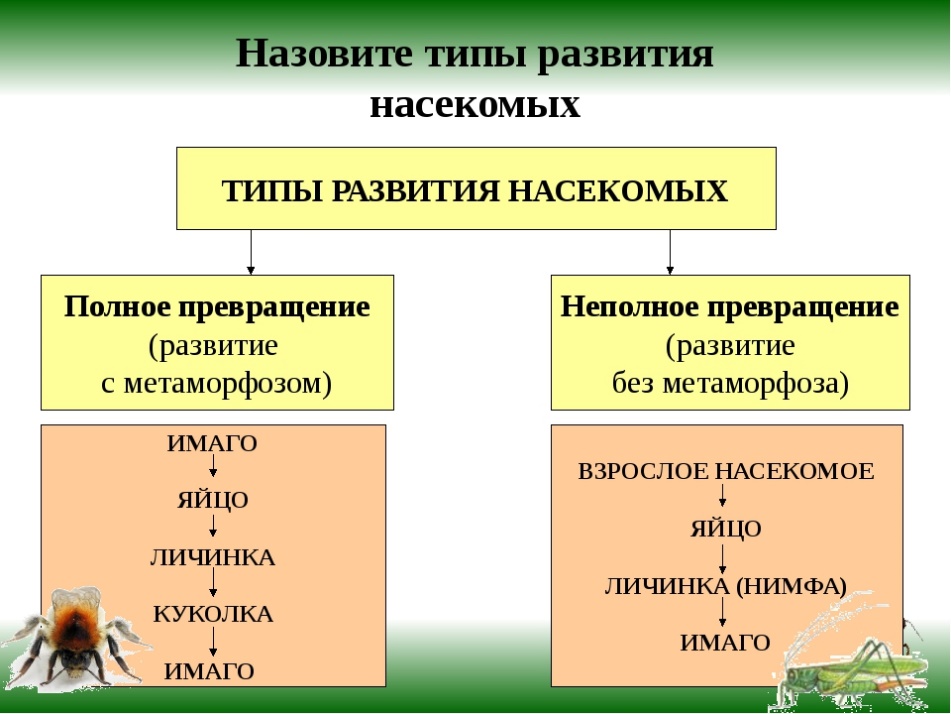 Проверка осуществляется учащимися в ходе просмотра видеофрагментов, иллюстрирующих последовательность стадий развития насекомых с полным и неполным превращением.После просмотра видеофрагментов учащиеся еще раз проверяют правильность выполненного задания и проверяют его по образцу на слайде.Физкультминутка Жу-жу-жу – жужжит пчела, - (Дети расставляют руки в стороны)  Я лечу издалека. (ритмично помахивают руками.)  Зу-зу-зу – комар пищит - (делают "укусы" пальчиками)  Укусить скорей спешит.  Уф-уф-уф – как паровоз, - (ритмично притоптывают ногами)  Шмель пыхтит, — пыльцу повез.  Жук гудит: жу-жу, жу-жу. - (делают ритмичные хлопки).  Я любого разбужу.  Поднимайте плечики, прыгайте, кузнечики!  - (дети прыгают на месте)  Прыг – скок, прыг – прыг – скок,  Травушку покушали,   Тишину послушали. - (дети садятся на свои места).- Вспомним классификацию животных. Класс насекомых делят на несколько отрядов. Давайте определим, какие отряды относятся к типу неполного превращения, а какие к типу полного превращения.Каждая группа разделится еще на 4 подгруппы. Каждая подгруппа берет один отряд насекомых. Первая группа поработает с отрядами насекомых относящимся к типам развития с неполным превращением, используя текст учебника §26, а вторая группа с отрядами насекомых относящимся к типам развития с полным превращением, используя текст учебника, заполняя при этом таблицу.Время на работу 5-7 мин.Закончили работу?Прошу представителей от каждой подгруппы, рассказать, о том, что у вас получилось, остальные слушают и одновременно заполняют таблицу.- Ребята, а почему тип развития насекомых с полным превращением считают более прогрессивным (совершенным)? (ответы учащихся) Они более приспособлены к жизни и могут задействовать больше ресурсов среды.4. Закрепление.- Для закрепления ответим на вопросы: Какие типы развития можно встретить в мире насекомых?Как называется личинка насекомого с полным превращением?Какая стадия развития отсутствует у насекомых с неполным превращением?-Ребята, а теперь посмотрите на экран, прочтите стихотворение Э. Успенского, и вставьте пропущенные слова.Этот странный дом без оконУ людей зовётся кокон.Свив на ветке этот дом,Дремлет гусеница в нём.Спит без просыпа всю зиму,А зима промчалась мимо.Март, апрель, капель, весна…,Просыпайся, сонюшка.Под весенним ярким солнцем гусенице не до снаСтала бабочкой она!Молодцы!5. Рефлексия.Учитель проводит беседу по вопросам:Что нового мы узнали сегодня на уроке?Где можно применить полученные знания?Закончите фразы: мне было интересно …..; у меня получилось на уроке …..; я хочу еще узнать ……6.Домашнее задание.1. Выучить параграф § 26 «Типы развития насекомых».2. Выучить записи в тетради по представителям и признакам отрядов насекомых с полным и неполным превращением.3. Подготовить сообщения о представителях насекомых с различными типами развития.7. Подведение итогов урока.- Выставление оценок в дневники.- Учет бонусов за правильные ответы с места.- Похвала и благодарность активно работающим на уроке детям.ПризнакРакообразныеПаукообразныеНасекомыеОтделы телаЧисло пар конечностейНаличие крыльевОрганы зренияСкелет Насекомые с неполным превращениемНасекомые с полным превращениемОтряд: СтрекозыПредставители: стрекозыПризнаки отряда:Отряд: Бабочки, или ЧешуекрылыеПредставители: капустница, махаон, тля, тутовый шелкопрядПризнаки отряда:Отряд: ПрямокрылыеПредставители: саранча, кузнечик, сверчок, медведкаПризнаки отряда:Отряд: Жуки, или ЖесткокрылыеПредставители: короед, долгоносик, майский жукПризнаки отряда:Отряд: РавнокрылыеПредставители: цикада, тляПризнаки отряда:Отряд: ДвукрылыеПредставители: комары, мухи, слепниПризнаки отряда:Отряд: Клопы, или ПолужесткокрылыеПредставители: постельный клоп, клоп-черепашка, солдатикПризнаки отряда:Отряд: ПерепончатокрылыеПредставители: пчелы, муравьи, осы, шмели, наездникиПризнаки отряда: